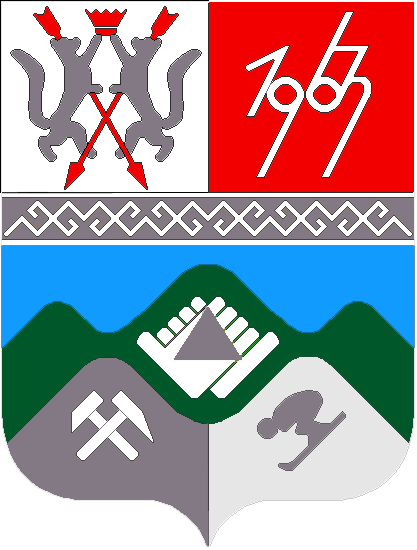 КЕМЕРОВСКАЯ ОБЛАСТЬТАШТАГОЛЬСКИЙ МУНИЦИПАЛЬНЫЙ РАЙОНАДМИНИСТРАЦИЯТАШТАГОЛЬСКОГО МУНИЦИПАЛЬНОГО РАЙОНАПОСТАНОВЛЕНИЕот «_15_» _октября 2013г. №_114-п___Об утверждении муниципальной целевой программы«Поддержка малого и среднего предпринимательства» на 2014-2016 годыВ целях создания благоприятных условий для дальнейшего развития субъектов малого и среднего предпринимательства:1. Утвердить муниципальную целевую программу «Поддержка малого и среднего предпринимательства»  на 2014-2016 годы, согласно приложения № 1 к настоящему постановлению.2.Утвердить Положение о порядке расходования средств бюджета Таштагольского муниципального района в целях реализации муниципальной целевой программы «Поддержка малого и среднего предпринимательства» на 2014-2016годы, согласно Приложения № 2 к настоящему постановлению.3. Пресс-секретарю Главы Таштагольского муниципального района (М.Ю.Жукова)   опубликовать настоящее постановление  в газете «Красная Шория» и разместить на официальном сайте администрации Таштагольского муниципального района в сети интернет.4. Контроль за исполнением постановления возложить на заместителя Главы Таштагольского муниципального района  Шульмина М.Н.          5.Признать утратившим силу с 01.01.2014г. постановление Администрации Таштагольского муниципального района №790-п от 15.10.2012г. Об утверждении муниципальной целевой программы «Поддержка малого и среднего предпринимательства» на 2013-2015годы.6. Настоящее постановление вступает в силу со дня его официального опубликования, но не  ранее 01.01.2014г. Глава Таштагольского муниципального района	                  	                                	В.Н.МакутаПриложение № 1к постановлению администрации Таштагольского муниципального районаот  15.10.2013года №   114-пМуниципальная целевая программа«Поддержка малого и среднего предпринимательства» на 2014-2016 годыПАСПОРТ муниципальной целевой  программы  «Поддержка малого и среднего предпринимательства» на 2014-2016 годы1. Содержание проблемы и необходимостьее решения программными методами             Развитие малого и среднего бизнеса в Таштагольском районе является неотъемлемой частью экономики района.  Он играет большую роль в улучшении социально-экономической ситуации, обеспечении занятости населения, формировании конкурентной среды, пополнении бюджета. Ассортимент выпускаемой малым бизнесом продукции достаточно разнообразен: это одежда, мебель, строительные материалы, хлебобулочные и кондитерские изделия, сельскохозяйственная продукция, а в таких сферах как торговля и бытовое обслуживание – он стал просто незаменим.        За период с 2011 по 2012 гг. в Таштагольском муниципальном районе отмечается положительная динамика развития малого и среднего предпринимательства. В . общее количество субъектов малого предпринимательства составило 1802 единицы, в том числе 1225 индивидуальных предпринимателя.  Прирост количества субъектов малого и среднего предпринимательства в . к уровню . составил 5%. За 2012 год зарегистрировано 175 субъектов малого и среднего предпринимательства из них 150 организовали деятельность по приоритетным  направлениям, таким как развитие сельского хозяйства, предоставление бытовых и туристических услуг населению и др., создано 300 рабочих мест, в том числе розничная торговля-134; общественное питание- 52; бытовое обслуживание-60; лесопереработка-17; сельское хозяйство-29; прочие-8. В сфере малого и среднего бизнеса  занято более 5,7 тысяч человек, или 37,1 % от общего количества занятых в сфере экономики.   Доля оборота малых предприятий в общем объеме оборота организаций муниципального образования  в 2012 году составила 32,8 %, что на 1,5% больше показателя 2011 года.За счет увеличения рабочих мест, созданных благодаря выданным поддержкам, только по налогу на доходы физических лиц, за 2012 год в местный бюджет поступило дополнительно 1,7 млн.рублей.Доля налоговых поступлений в бюджеты всех уровней от деятельности предприятий этой сферы постоянно растет и в 2012 году составила 29,8 %, что на 2% больше, чем в 2011г .                 Одним из важнейших секторов экономики Таштагольского района является туризм.   Это само по себе не удивительно: природа горной Шории создала уникальные условия для развития рекреационных комплексов круглогодичного функционирования. Зимой это горнолыжный спорт, сноуборд, лыжи и снегоходный туризм. Летом сплавы по горным рекам, конный туризм, экологические экскурсии, пешие походы по достопримечательностям Шории. Туризм постепенно становится одной из динамично развивающих отраслей экономики, помогает становлению малого и среднего бизнеса. Здесь созданы все необходимые условия для развития туризма и горнолыжного спорта.  В течении последних пяти лет признано одним из приоритетных направлений социально- экономического развития Кемеровской области.Центр горношорского туризма СТК « Шерегеш». Сегодня он известен не только в России, но и за рубежом. Спортивно- туристический комплекс состоит из  пяти секторов А, В, С, Д, Е.               На сегодняшний день  в районе 78  гостиниц, 92 кафе – ресторанов, 24 подъемника, 31 горнолыжная трасса с перепадом высот с 120 до  и протяженностью 64км.             В зимний сезон 2011-2012 годов количество отдыхающих на горнолыжных комплексах Таштагольского района составило 330 тыс. человек, за 2012-.г. -  512 тыс. человек, т.е.  на 182 тыс. человек  больше.  Число отдыхающих туристов растет с каждым годом.              В 2009 году Администрацией Таштагольского района разработан Комплексный инвестиционный план модернизации моногорода Таштагол, основной целью которого является снижение зависимости экономики района от доминирующего вида деятельности (горнорудной промышленности) и обеспечение устойчивого развития территории за счет оптимального использования внутренних ресурсов, а именно развития малого и среднего бизнеса.           В первую очередь в сфере  рекреации,  туризма, обслуживающих отраслей.        А это не только гостиницы, кафе, подъемники, прокаты, но и заправочные станции, придорожный сервис, сельское хозяйство, производство сувенирной продукции, оказания услуг малыми предприятиями по обучению катания на горных лыжах, сноуборде, снегоходах, лечебно-оздоровительных услуг (фитобочки, массаж), услуги по перевозке туристов снегоходами, ратраками, рекламная деятельность, информационные и гостиничные услуги по размещению туристов в жилом секторе поселка.         Помимо зимнего, в районе развит и летний отдых. В организации летнего отдыха задействованы предприятия малого бизнеса, у которых администрация размещает муниципальный заказ на летний отдых детей общеобразовательных учреждений в «Трехречье», профилактории «Ромашка» и в незагруженных гостиницах горы Зеленая.          Из Фонда поддержки малого предпринимательства Таштагольского района за 2010-2012 годы выдано  50 льготных займов субъектам малого и среднего бизнеса на реализацию приоритетных  бизнес – проектов на общую сумму     26,9  млн.рублей под 6% годовых.За первое полугодие 2013 года из Муниципального фонда поддержки малого предпринимательства было предоставлено 5 льготных займов на общую сумму 2,67млн.рублей. Были поддержаны такие проекты как :  ООО «Орешек»- производство кедрового масла,  ИП Мальцева М.В.- производство  мясных полуфабрикатов, ИП Брякин В.В.- бытовые услуги, ИП Соложенцева Н.А. –производство текстильных изделий. В рамках муниципальной целевой программы «Поддержка малого и среднего предпринимательства на 2013-2015 годы» на территории Таштагольского района с 5 июня по 4 июля  2013 года был объявлен прием документов  на конкурс для предоставления финансовой  поддержки субъектам  малого и среднего бизнеса, приуроченного ко Дню города Таштагола, по следующим направлениям.          По итогам конкурса предоставлена финансовая поддержка по таким направлениям:                 -Субсидирование расходов на участие субъектов малого и среднего предпринимательства в выставках - ярмарках, проводимых на территории Кемеровской области, а также в зарубежных и российских выставках, форумах, поддержка получили 5 предпринимателей на общую сумму 142,690 тыс.рублей: ИП  Козулина Марина Михайловна-производство сувениров из меха и кожи; ИП  Мартюшева Александра Наумовна производство кедрового масла, ИП Кустов Сергей Васильевич- сбор и переработка дикоросов; ООО "Аква" Генеральный  директор Миндолин Алексей Анатольевич- производство безалкогольных газированных напитков; ИП Мальцева Мария Васильевна, производство мясных полуфабрикатов.        -Грант для начинающих субъектов малого и среднего предпринимательства на запланированные расходы, связанные с созданием собственного бизнеса. Подано  6 заявок от начинающих субъектов МСП. Грантовую поддержку в сумме 300 тыс.рублей получила организация по производству травмобезопасных резино-полимерных покрытий ООО «ЭкоСтэпКузбасс», создано 9 рабочих мест.       -Субсидирование части затрат субъектов малого и среднего предпринимательства, связанных с рекламно-информационным продвижением туристического продукта, финансовую поддержку в общей сумме 100 тыс.рублей получила организация комплексного туристического обслуживания ООО «Премьер».-Субсидирование части  затрат субъектов малого и среднего предпринимательства, осуществляющих производственный вид деятельности и предоставляющих различные виды услуг по приоритетным направлениям, поддержка в общей сумме 276,692 тыс. рублей предоставлена предпринимателю Сабенин В.И.занимающегося производством тротуарной плитки, создано 4 рабочих места. В 2014-2016 годах финансово-кредитная поддержка должна сочетать муниципальную поддержку и координацию деятельности организаций, содействующих повышению инвестиционной активности малого и среднего предпринимательства. Основные средства финансово-кредитной поддержки малого и среднего предпринимательства будут направлены на инвестирование проектов в сфере производства услуг, жилищно-коммунального хозяйства, строительства, туризма.Индивидуальные предприниматели в основном занимаются торговлей и бытовым обслуживанием населения – 62 %, остальные 38% - производством продукции, перевозкой грузов и пассажиров, оказанием медицинских услуг, оказанием туристических услуг.Достичь увеличения численности субъектов малого предпринимательства, повышения занятости населения в сфере малого предпринимательства можно только путем активизации механизмов государственной поддержки малого и среднего предпринимательства, в связи с чем возникает необходимость принятия очередной программы поддержки малого и среднего предпринимательства в Таштагольском районе, в рамках которой необходимо продолжить работу по совершенствованию нормативной правовой базы, разработке новых механизмов доступа субъектов малого и среднего предпринимательства к кредитным ресурсам, созданию и развитию инфраструктуры поддержки малого предпринимательства, что сохранит уже существующие благоприятные условия для развития малого предпринимательства в Таштагольском районе и обеспечит дополнительные возможности для нового этапа его развития.Возможности дальнейшего экстенсивного развития торгового бизнеса практически исчерпаны, в то же время производственные и перерабатывающие отрасли экономики района не развиваются.Наиболее острыми проблемами, сдерживающими развитие малого и среднего предпринимательства, являются:- недостаток собственных финансовых средств;- трудности имущественного обеспечения.2. Цели и задачи ПрограммыЦелью Программы является создание условий для дальнейшего роста малого и среднего предпринимательства; обеспечение благоприятных условий для наращивания объемов производства продукции и услуг; создание новых рабочих мест; решение социальных задач  района.Основные задачи Программы:Развитие инфраструктуры поддержки малого  и среднего предпринимательства; развитие кредитно-финансовых механизмов; развитие малого предпринимательства в производственной сфере, стимулирование предприятий, выпускающих продукцию с высокой добавленной стоимостью; проведение информационно- аналитического мониторинга состояния малого бизнеса; стимулирование установления взаимовыгодных экономических связей между крупными, средними и малыми предприятиями; повышение уровня информационного обеспечения субъектов малого предпринимательства; содействие малым и средним предприятиям в освоении выпуска новых видов продукции.Муниципальная поддержка субъектов малого и среднего предпринимательства осуществляется по следующим приоритетным для  района видам деятельности:- инновационная и научно-техническая деятельность;- производство товаров народного потребления; - производство строительных материалов и комплектующих;- химическое производство;- производство машин и оборудования;- производство электрооборудования, электронного и оптического оборудования;- производство, ремонт транспортных средств и оборудования;- образование, здравоохранение, культура и спорт;- услуги общественного питания;- реализация на экспорт товаров кузбасского производства;- транспорт и связь;- строительство;- производство и переработка сельскохозяйственной продукции;- сельское хозяйство;- жилищно – коммунальное хозяйство;- бытовое обслуживание населения; - ремесленная деятельность;- лесозаготовительная деятельность;- туристская деятельность, направленная на развитие внутреннего и въездного туризма Кемеровской области;- деятельность связанная с охраной окружающей среды.3.Система программных мероприятийВ рамках настоящей программы будут реализованы следующие основные мероприятия:совершенствование нормативных актов в сфере поддержки малого и среднего предпринимательства;развитие инфраструктуры поддержки и развития малого и среднего предпринимательства и расширение предоставляемых ею услуг;кредитно-финансовая и имущественная поддержка малого предпринимательства;повышение эффективности деятельности исполнительных органов местного самоуправления по поддержке малого и среднего предпринимательства, содействие в реализации муниципальных программ поддержки малого предпринимательства;методическое и информационное обеспечение малого и среднего предпринимательства;стимулирование производственной деятельности.4. Ресурсное обеспечение Программы          Финансирование Программы  осуществляется за счет средств местного бюджета.           Общая потребность в финансовых ресурсах на реализацию мероприятий Программы – 22410 тыс. руб.Средства местного бюджета 3210 тыс. руб.в т.ч. по годам:на . - 980  тыс. руб.на . - 1060  тыс. руб.на . -1170 тыс.руб.средства  МФПП  19200 тыс. руб.в т.ч. по годам:на . - 5600 тыс. руб.на . - 6200 тыс. руб.на . - 7400 тыс. руб.Объемы финансирования из местного бюджета подлежат ежегодному уточнению, исходя из возможностей  бюджета на соответствующий  финансовый год.В целях содействия в реализации мероприятий Программы возможно дополнительное финансирование из иных не запрещенных законодательством источников.5.Оценка эффективности реализации Программы           Эффективность реализации Программы будет оцениваться исходя из следующих показателей.            Экономический эффект обусловлен ростом:-    количество субъектов малого и среднего предпринимательства;объемов налоговых поступлений от малых и средних предприятий в бюджет района, их удельным весом в общей структуре поступлений;объемов выпуска продукции и услуг.Социальный эффект обусловлен увеличением:-  численности занятых в малом и среднем предпринимательстве, доли работников малых и средних предприятий в общем объеме занятого населения;-   уровня средней заработной платы.Таким образом, на основе прогноза развития малого  и среднего предпринимательства в результате  реализации мероприятий Программы в течении 3-х лет предполагается достичь:           1. Ежегодного  прироста количества субъектов малого и среднего предпринимательства на 4%.            2. Создание дополнительных рабочих мест, ежегодного прироста числа занятых в малом  и среднем бизнесе по району 75 чел.           3.  Ежегодного увеличения роста объема продукции (товаров, услуг), производимой субъектами малого и среднего предпринимательства на 10%;           4.  Увеличения доли налоговых поступлений от малого и среднего бизнеса в бюджет района ежегодно на 5% от общего объема поступлений.6. Организация управления программой и контроль за ходом ее реализацииДиректор Программы несет ответственность за реализацию и конечные результаты Программы, рациональное использование выделяемых на ее выполнение финансовых средств, организует управление реализацией Программы.Директор Программы разрабатывает и представляет заказчику Программы по окончанию года отчет о реализации Программы.Контроль за реализацией Программы осуществляет Глава Таштагольского муниципального района и заказчик Программы.7. МероприятияПриложение №2к постановлению администрации Таштагольского муниципального районаот                    2013года №          -пПОЛОЖЕНИЕо порядке расходования средств бюджета Таштагольского муниципального района в целях реализации  муниципальной целевой  программы «Поддержка малого и среднего предпринимательства» на 2014-2016 годы Общие положения1. Настоящее Положение определяет условия и порядок предоставления поддержки субъектам малого и среднего предпринимательства и организациям, образующим инфраструктуру поддержки субъектов малого и среднего предпринимательства, требования к организациям, образующим инфраструктуру поддержки субъектов малого и среднего предпринимательства, условия, которым должны соответствовать субъекты малого и среднего предпринимательства для получения поддержки, перечень документов для получения поддержки, срок рассмотрения обращений за получением поддержки.2. Средства бюджета на оказание поддержки предоставляются в форме:субсидий юридическим лицам и индивидуальным предпринимателям (далее – субсидии).3. Субсидии могут предоставляться:субъектам  малого и среднего предпринимательства, зарегистрированным и осуществляющим свою деятельность на территории Таштагольского муниципального района и осуществляющим следующие приоритетные направления деятельности на территории Таштагольского муниципального района:- инновационная и научно-техническая деятельность;- производство товаров народного потребления; - производство строительных материалов и комплектующих;- химическое производство;- производство машин и оборудования;- производство электрооборудования, электронного и оптического оборудования;- производство, ремонт транспортных средств и оборудования;- образование, здравоохранение, культура и спорт;- услуги общественного питания;- реализация на экспорт товаров кузбасского производства;- транспорт и связь;- строительство;- производство и переработка сельскохозяйственной продукции;- сельское хозяйство;- жилищно – коммунальное хозяйство;- бытовое обслуживание населения; - ремесленная деятельность;- лесозаготовительная деятельность;- туристская деятельность, направленная на развитие внутреннего и въездного туризма Кемеровской области;- деятельность связанная с охраной окружающей среды.- прочая деятельность, за исключением п.4 раздела 1 настоящего положения. Субъекты малого и среднего предпринимательства претендующие на получение поддержки должны соответствовать критериям, установленным статьей 4 Федерального закона от 24.07.2007 №209-ФЗ «О развитии малого и среднего предпринимательства в Российской Федерации», а также условиям получения поддержки по конкретным мероприятиям муниципальной целевой  программы «Поддержка малого и среднего предпринимательства» на 2014-2016 годы» (далее – Программа); организациям, образующим инфраструктуру поддержки субъектов малого и среднего предпринимательства, зарегистрированным и осуществляющим  деятельность на территории Таштагольского муниципального района, соответствующим критериям, установленным статьей 15 Федерального закона «О развитии малого и среднего предпринимательства в Российской Федерации», имеющим в уставном капитале (взносе, паевом фонде) долю участия органа  местного самоуправления не менее 50 процентов. 4. Предоставление субсидий не может осуществляться в отношении субъектов малого и среднего предпринимательства:являющихся кредитными организациями, страховыми организациями (за исключением потребительских кооперативов), инвестиционными фондами,  негосударственными пенсионными фондами, профессиональными участниками рынка ценных бумаг, ломбардами;являющихся участниками соглашений о разделе продукции;осуществляющих предпринимательскую деятельность в сфере игорного бизнеса;являющихся в порядке, установленном законодательством Российской Федерации о валютном регулировании и валютном контроле, нерезидентами Российской Федерации, за исключением случаев, предусмотренных международными договорами Российской Федерации и Кемеровской области;осуществляющих производство и реализацию подакцизных товаров, а также добычу и реализацию полезных ископаемых, за исключением общераспространенных полезных ископаемых;осуществляющих предпринимательскую деятельность в области розничной и оптовой торговли.5. В предоставлении субсидий должно быть отказано в случае, если:не представлены документы, определенные условиями и порядком получения поддержки по конкретному мероприятию Программы, или представлены недостоверные сведения и документы;не выполнены условия предоставления субсидий;ранее в отношении заявителя - субъекта малого, среднего предпринимательства или организации, образующей инфраструктуру поддержки субъектов малого и среднего предпринимательства, было принято решение об оказании аналогичной поддержки и сроки ее оказания не истекли;с момента признания субъекта малого, среднего предпринимательства или организации, образующей инфраструктуру поддержки субъектов малого и среднего предпринимательства, допустившим нарушение порядка и условий предоставления субсидий, в том числе не обеспечившим целевого использования предоставленных средств, прошло менее чем три года.6. Субсидии предоставляются на конкурсной основе:- на развитие производственных малых и средних предприятий (приобретение основных фондов, оборудования, приборов);- на предоставление грантов начинающим СМСП на создание собственного дела.-на субсидирование части затрат субъектами малого и среднего предпринимательства за произведенные расходы.Решение о предоставлении субсидий принимается конкурсной комиссией.Субсидии предоставляются не на конкурсной основе:- по договорам, заключенным с организациями, образующими инфраструктуру поддержки СМСП на выполнение работ по разработке бизнес-планов, проведению экспертизы;-  на реализацию образовательных программ и мероприятий массового обучения;- на пополнение фонда МФ ПМП, предназначенного для выдачи займов СМСП;- на ресурсное обеспечение функционирования Центра содействия малому и среднему предпринимательству по принципу «одного окна». 7.Субсидии предоставляются в пределах лимита денежных средств, предусмотренных на финансирование мероприятий Программы. 8.Главным распорядителем бюджетных средств, выделяемых на реализацию Программы, является Администрация Таштагольского  муниципального района.Выплата субсидий производится на основании распоряжения  Главы Администрации Таштагольского муниципального района о предоставлении субсидий.Финансирование  осуществляется в соответствии с бюджетными назначениями местного бюджета на очередной финансовый год.9.Срок рассмотрения обращений за получением поддержки по мероприятиям Программы, реализуемым не на конкурсной основе, составляет 60 дней.10.В случае выявления нарушения условий, установленных при предоставлении субсидии, субъекту малого и среднего предпринимательства Администрация Таштагольского муниципального района направляет уведомление о возврате субсидии в бюджет.При отказе субъекта малого или среднего предпринимательства от добровольного возврата субсидия взыскивается в судебном порядке.II. Условия и порядокпредоставления грантов начинающим субъектам малого и среднего предпринимательства на создание собственного дела, за счет средств местного бюджета1. Предоставление грантовой поддержки начинающим субъектам малого и среднего предпринимательства на создание собственного бизнеса осуществляется при соблюдении следующих условий:субъект малого или среднего предпринимательства прошел государственную регистрацию не позднее 1 года до даты подачи конкурсной документации;  долевое участие субъекта малого или среднего предпринимательства в финансировании целевых расходов; грантовая поддержка предоставляется после прохождения претендентом краткосрочного обучения  или при наличии бизнес-проекта, оцениваемого конкурсной комиссией;грантовая поддержка предоставляется на безвозмездной и безвозвратной основе на условиях долевого финансирования целевых расходов, связанных с началом  предпринимательской деятельности:а)  приобретением основных фондов (зданий, сооружений, рабочих и силовых машин, оборудования, измерительных и регулирующих приборов и устройств, вычислительной техники, инструментов, производственного и хозяйственного инвентаря);б) приобретением оборотных производственных фондов (сырья, основных материалов, покупных полуфабрикатов, вспомогательных материалов);в) оплатой аренды помещений, земельных участков;г) оплатой первого взноса по договорам финансовой аренды (лизинга);д) оплатой проведения землеустроительных работ в отношении земельных участков, предоставленных для ведения предпринимательской деятельности;е) государственной регистрацией юридического лица или индивидуального предпринимателя.ж) получением лицензий и иных разрешений;з) строительство зданий и сооружений. 2. Грантовая поддержка предоставляется начинающим субъектам малого или среднего предпринимательства на условиях софинансирования. Доля софинансирования в общей сумме расходов составляет:за счет средств местного бюджета – не более  300 000 рублей;за счет средств субъекта малого или среднего предпринимательства - не менее 5 процентов от суммы гранта. 3. Для получения грантовой поддержки субъект малого, среднего предпринимательства обращается в администрацию Таштагольского муниципального района с заявлением, к которому прилагаются следующие документы: выписка из Единого государственного реестра юридических лиц (если учредителем является юридическое лицо – дополнительно выписка по учредителю) или выписка из Единого государственного реестра индивидуальных предпринимателей, выданная налоговым органом в срок не позднее одного месяца до даты подачи заявления на получение субсидии; справка о средней численности работников за предшествующий календарный год (с учетом всех работников, в том числе работающих по гражданско-правовым договорам или по совместительству с учетом реально отработанного времени, работников представительств, филиалов и других обособленных подразделений), заверенная подписью руководителя и печатью. Для вновь созданных организаций или вновь зарегистрированных индивидуальных предпринимателей в течение того года, в котором они зарегистрированы, - справка о средней численности работников за период, прошедший со дня их государственной регистрации до даты подачи заявления (с учетом всех работников, в том числе работающих по гражданско-правовым договорам или по совместительству с учетом реально отработанного времени, работников представительств, филиалов и других обособленных подразделений), заверенная подписью руководителя и печатью;копия представленного в налоговый орган документа, подтверждающего величину выручки от реализации товаров (работ, услуг) за предшествующий календарный год без учета налога на добавленную стоимость, заверенная подписью руководителя и печатью. Для вновь созданных организаций в течение того года, в котором они зарегистрированы, - справка о выручке от реализации товаров (работ, услуг) за период, прошедший со дня их государственной регистрации до даты подачи заявления, без учета налога на добавленную стоимость, заверенная подписью руководителя и печатью; справка налогового органа, подтверждающая отсутствие  задолженности по налоговым и иным обязательным платежам в бюджетную систему Российской Федерации, выданная в срок не позднее одного месяца до даты подачи заявления на получение субсидии (справка о состоянии расчетов по налогам, сборам, взносам формы № 39-1 или справка об исполнении налогоплательщиком обязанности по уплате налогов, сборов, страховых взносов, пеней и налоговых санкций);бизнес-проект, содержащий следующую обязательную информацию:а) социальная значимость проекта (степень потребности в данном виде услуг (работ);б) общая стоимость бизнес-проекта, в том числе сумма долевого участия за счет собственных средств; в) сведения о создании новых рабочих мест и (или) сохранении действующих рабочих мест;г) виды расходов (перечень основных средств с указанием стоимости по каждой единице, расчет аренды); д) план производства и реализации продукции (услуг) по проекту на 1 (один) год в натуральном и стоимостном выражении;е) сумма ожидаемой прибыли от реализации (после уплаты платежей в бюджет);ж) ожидаемые объемы производства;з) ожидаемые объемы налоговых платежей;к) планируемый рынок сбыта;письменное гарантийное обязательство субъекта малого или  среднего предпринимательства о долевом участии в финансировании целевых расходов в сумме не менее 5 процентов от суммы гранта, заверенное подписью руководителя и печатью;справка о сохранении существующих или создании новых рабочих мест в текущем году по состоянию на дату подачи заявления, заверенная подписью руководителя и печатью;справка о полученных субсидиях с момента государственной регистрации до даты подачи заявления, заверенная подписью руководителя и печатью.При представлении неполного пакета документов заявление на предоставление грантовой поддержки не регистрируется. Конкурсные заявки принимаются в течение 30 календарных дней со дня начала приема конкурсной документации.  Конкурсные заявки, поданные после окончания срока их приема, не регистрируются и не рассматриваются. Заявление на предоставление грантовой поддержки может быть отозвано по письменному обращению субъекта малого, среднего предпринимательства, с возвратом пакета конкурсной документации.В иных случаях документы, представленные на конкурсный отбор, не возвращаются.4. Гранты предоставляются на конкурсной основе. Решение о предоставлении грантов принимается конкурсной комиссией созданной постановлением администрации Таштагольского муниципального района, и оформляется распоряжением Главы Таштагольского муниципального района.5. Участник конкурсного отбора должен лично представить в устной форме свой инвестиционный проект на заседании конкурсной комиссии.При определении победителей конкурсного отбора выделяются следующие приоритетные целевые группы субъектов малого или среднего предпринимательства:1) реализующие инвестиционные проекты, направленные на развитие инновационной деятельности;2) инвалиды;  3) индивидуальный предприниматель, а также 50 процентов и более учредителей юридического лица непосредственно перед государственной регистрацией относился к следующим целевым группам:а) являвшиеся непосредственно перед государственной регистрацией зарегистрированными безработными;б) высвобождаемые по сокращению работники;в) работники градообразующих предприятий;г) военнослужащие, уволенные в запас в связи с сокращением Вооруженных Сил.4) молодежь до 30 лет.Конкурсная комиссия принимает решение, если на ее заседании присутствует не менее половины от общего количества ее членов. Решение конкурсной комиссии о признании победителем по каждому участнику конкурсного отбора считается принятым, если за него проголосовало более половины присутствующих на заседании членов конкурсной комиссии. В случае равенства голосов голос председательствующего на заседании  является решающим. Решение конкурсной комиссии должно быть вынесено в течение 60 дней со дня окончания приема конкурсной документации. 6. Решение конкурсной комиссии оформляется в форме протокола, к которому прилагаются листы голосования членов конкурсной комиссии по каждому участнику конкурсного отбора.Протокол подписывается председателем конкурсной комиссии, а в его отсутствие – заместителем председателя конкурсной комиссии, и секретарем конкурсной комиссии.На основании протокола конкурсной комиссии Администрация готовит распоряжение о финансировании победителей конкурсного отбора. 7. Администрация Таштагольского муниципального района  в течение 5 дней со дня принятия распоряжения о финансировании победителей конкурсного отбора направляет письменные уведомления победителям конкурсного отбора с указанием срока прибытия для заключения договора о финансировании. По письменному запросу участников конкурсного отбора, не признанных победителями, администрация в срок не позднее 10 дней со дня  поступления письменного запроса направляет ответ заявителю с обоснованием причины отклонения конкурсной заявки.8. Выплата грантов осуществляется Администрацией Таштагольского муниципального района.  Перечисление средств для выплаты грантов осуществляется на основании распоряжения Главы Таштагольского муниципального района. 9. Начинающий субъект малого, среднего предпринимательства - получатель гранта обязан использовать грант исключительно по целевому назначению в соответствии с договором, заключенным с Администрацией, с представлением отчетности в установленные договором сроки. 10. Администрация осуществляет контроль за целевым использованием грантов.III. Условия и порядок предоставления грантов начинающим субъектам малого и среднего предпринимательства на компенсацию части  затрат,  связанных с созданием собственного бизнеса, за счет средств местного бюджета1. Предоставление грантовой поддержки начинающим субъектам малого и среднего предпринимательства на компенсацию части затрат,  связанных с созданием собственного бизнеса.К участию в конкурсном отборе допускаются начинающие субъекты малого и среднего предпринимательства, зарегистрированные и осуществляющие приоритетные виды деятельности на территории Таштагольского района, соответствующие критериям, установленным статьей 4 Федерального закона «О развитии малого и среднего предпринимательства в Российской Федерации».2. Предоставление грантовой поддержки осуществляется при соблюдении следующих условий:субъект малого или среднего предпринимательства прошел государственную регистрацию не позднее 1 года до даты подачи конкурсной документации;затраты начинающих субъектов малого или среднего предпринимательства по созданию собственного бизнеса связаны: 1) с регистрацией юридического лица или индивидуального предпринимателя (уплата государственной пошлины, открытие расчетного счета);2) с выплатами по передаче прав на франшизу (паушальный взнос).  3) с началом предпринимательской деятельности:а) с приобретением основных средств (в том числе зданий, сооружений, рабочих и силовых машин, оборудования, измерительных и регулирующих приборов и устройств, вычислительной техники, транспортных средств, инструментов, производственного и хозяйственного инвентаря);б) с приобретением сырья, основных и вспомогательных материалов, покупных полуфабрикатов, комплектующих изделий;в) с приобретением программного продукта для ведения бизнеса;г) с арендой зданий, строений, сооружений, помещений, земельных участков, транспортных средств, оборудования.3. Размер грантовой поддержки.Грантовая поддержка предоставляется в денежной форме в виде субсидий в размере 90 процентов от суммы фактически произведенных и документально подтвержденных затрат, произведенных субъектом малого или среднего предпринимательства за период со дня государственной регистрации до даты  подачи заявления, но не более 300 тысяч рублей на одного субъекта малого, среднего предпринимательства в течение одного календарного года. 4. Критерии конкурсного отбора.При определении победителей конкурсного отбора выделяются следующие приоритетные целевые группы субъектов малого или среднего предпринимательства:1) реализующие инвестиционные проекты, направленные на развитие инновационной деятельности;2) инвалиды;  3) индивидуальные предприниматели:а) являвшиеся непосредственно перед государственной регистрацией зарегистрированными безработными;б) работники, находящиеся под угрозой массового увольнения (установление неполного рабочего времени, временная приостановка работ, предоставление отпуска без сохранения заработной платы, мероприятия по высвобождению работников);в) работники градообразующих предприятий;г) военнослужащие, уволенные в запас в связи с сокращением Вооруженных Сил.д) субъекты молодежного предпринимательства (физические лица в возрасте до 30 лет; юридические лица, в уставном капитале которых доля, принадлежащая физическим лицам в возрасте до 30 лет, составляет более  50%.)е) субъекты малого и среднего предпринимательства, относящиеся к социальному предпринимательству.Социальное предпринимательство - социально ответственная деятельность субъектов малого и среднего предпринимательства, направленная на решение социальных проблем, в том числе обеспечивающих выполнение следующих условий:а) обеспечение занятости инвалидов, матерей, имеющих детей в возрасте до 3 лет, лиц, находящихся в трудной жизненной ситуации при условии, что среднесписочная численность указанных категорий граждан среди их работников составляет не менее 50%; а доля в фонде оплаты труда - не менее 25%;б) предоставление услуг (производство товаров) в следующих сферах деятельности:- содействие профессиональной ориентации и трудоустройству, включая содействие самозанятости;- социальное обслуживание граждан, услуги здравоохранения, физической культуры и массового спорта, проведение занятий в детских и молодежных кружках, секциях, студиях;- выпуск периодических печатных изданий, а также книжной продукции, связанной с образованием, наукой и культурой.5. Документы, предоставляемые в Администрацию для участия в конкурсном отборе: заявление на предоставление грантовой поддержки;выписка из Единого государственного реестра юридических лиц (если учредителем является юридическое лицо – дополнительно выписка по учредителю) или выписка из Единого государственного реестра индивидуальных предпринимателей, выданная налоговым органом в срок не позднее одного месяца до даты подачи заявления на получение субсидии; справка о средней численности работников за предшествующий календарный год (с учетом всех работников, в том числе работающих по гражданско-правовым договорам или по совместительству с учетом реально отработанного времени, работников представительств, филиалов и других обособленных подразделений), заверенная подписью руководителя и печатью. Для вновь созданных организаций или вновь зарегистрированных индивидуальных предпринимателей в течение того года, в котором они зарегистрированы, - справка о средней численности работников за период, прошедший со дня их государственной регистрации до даты подачи заявления (с учетом всех работников, в том числе работающих по гражданско-правовым договорам или по совместительству с учетом реально отработанного времени, работников представительств, филиалов и других обособленных подразделений),           заверенная           подписью        руководителя  и  печатью; копия представленного в налоговый орган документа, подтверждающего величину выручки от реализации товаров (работ, услуг) за предшествующий календарный год без учета налога на добавленную стоимость, заверенная подписью руководителя и печатью. Для вновь созданных организаций в течение того года, в котором они зарегистрированы, - справка о выручке от реализации товаров (работ, услуг) за период, прошедший со дня их государственной регистрации до даты подачи заявления, без учета налога на добавленную стоимость, заверенная подписью руководителя и печатью; справка налогового органа, подтверждающая отсутствие  задолженности по налоговым и иным обязательным платежам в бюджетную систему Российской Федерации, выданная в срок не позднее одного месяца до даты подачи заявления на получение субсидии (справка о состоянии расчетов по налогам, сборам, взносам формы № 39-1 или справка об исполнении налогоплательщиком обязанности по уплате налогов, сборов, страховых взносов, пеней и налоговых санкций);описание бизнес-проекта, с реализацией которого связаны расходы, с указанием количества новых или сохраненных действующих рабочих мест в результате его реализации, заверенное подписью руководителя и печатью;  копии документов, подтверждающих фактически произведенные расходы в зависимости от вида затрат, в соответствии с требованиями бухгалтерского учета:а) копии договоров (купли-продажи, поставки, аренды и др.); заверенные подписью руководителя и печатью,  с предъявлением оригинала;б) копии счета, счета-фактуры, товарной накладной; заверенные подписью руководителя и печатью,  с предъявлением оригинала;в) копия акта оказанных услуг (выполненных работ); заверенная подписью руководителя и печатью,  с предъявлением оригинала;г) копия акта приема-передачи, заверенная подписью руководителя и печатью,  с предъявлением оригинала в отношении затрат, связанных с приобретением зданий, сооружений, транспортных средств; д) копия платежного поручения, заверенная банком, или копия кассового чека с приложением копии квитанции к приходному   кассовому   ордеру, или  копия  кассового чека с приложением копии товарного чека, или  копия квитанции к приходному   кассовому   ордеру, или копия квитанции (в отношении оплаты государственной пошлины и открытия расчетного счета), заверенная  подписью руководителя и печатью, с предъявлением оригинала;е) копия акта ввода основных средств в эксплуатацию (ОС-1); заверенная подписью руководителя и печатью, с предъявлением оригинала;ж) копия инвентарной карточки на приобретенное основное средство (ОС-6), заверенная подписью руководителя и печатью, с предъявлением оригинала,з) копия приходного ордера (форма М-4), копия требования-накладной (форма М-11) на списание сырья, основных и вспомогательных материалов, покупных полуфабрикатов, комплектующих изделий в производство (для подтверждения расходования); заверенные подписью руководителя и печатью,  с предъявлением оригинала;справка о сохранении существующих или создании новых рабочих мест в текущем году по состоянию на дату подачи заявления, заверенная подписью руководителя;справка о полученных субсидиях за период со дня государственной регистрации до даты подачи заявления о предоставлении грантовой поддержки, заверенная подписью руководителя;в случае принадлежности субъекта малого или среднего предпринимательства к приоритетным целевым группам в соответствии с пунктом 4 конкурсной документации – копия подтверждающего документа (справка, удостоверение и др.), заверенная подписью руководителя и печатью, с предъявлением оригинала; расчет грантовой поддержки.При представлении неполного пакета документов заявление на предоставление грантовой поддержки не регистрируется. Конкурсные заявки принимаются в течение 30 календарных дней со дня начала приема конкурсной документации.  Конкурсные заявки, поданные после окончания срока их приема, не регистрируются и не рассматриваются. Администрация имеет право продлить прием документов на срок не более 30 календарных дней в связи с недостаточным количеством участников на основании постановления Администрации Таштагольского муниципального района.Заявление на предоставление грантовой поддержки может быть отозвано по письменному обращению субъекта малого, среднего предпринимательства, с возвратом пакета конкурсной документации.В иных случаях документы, представленные на конкурсный отбор, не возвращаются.6. Оценка конкурсных заявок и принятие решенияКонкурсная комиссия заслушивает заключения Администрации, производит оценку и сопоставление поступивших заявок, заполняет листы голосования по каждому участнику, принимает решение о победителях конкурсного отбора, а также рассматривает иные вопросы, относящиеся к конкурсному отбору.Конкурсная комиссия принимает решение, если на ее заседании присутствует не менее половины от общего количества ее членов. Решение конкурсной комиссии о признании победителем по каждому участнику конкурсного отбора считается принятым, если за него проголосовало более половины присутствующих на заседании членов конкурсной комиссии. В случае равенства голосов голос председательствующего на заседании  является решающим.Решение конкурсной комиссии должно быть вынесено в течение 60 дней со дня окончания приема конкурсной документации7. Решение конкурсной комиссии оформляется в форме протокола, к которому прилагаются листы голосования членов конкурсной комиссии по каждому участнику конкурсного отбора.Протокол подписывается председателем конкурсной комиссии, а в его отсутствие – заместителем председателя конкурсной комиссии, и секретарем конкурсной комиссии.  На основании протокола конкурсной комиссии Администрация готовит распоряжение о финансировании победителей конкурсного отбора. 8. Администрация Таштагольского муниципального района  в течение 5 дней со дня принятия распоряжения о финансировании победителей конкурсного отбора направляет письменные уведомления победителям конкурсного отбора с указанием срока прибытия для заключения договора о финансировании. По письменному запросу участников конкурсного отбора, не признанных победителями, администрация в срок не позднее 10 дней со дня  поступления письменного запроса направляет ответ заявителю с обоснованием причины отклонения конкурсной заявки.9. Выплата грантов осуществляется Администрацией Таштагольского муниципального  района. 10.Перечисление средств для выплаты грантов осуществляется на основании распоряжения Главы Таштагольского муниципального района.IV. Условия и порядок предоставления субсидий начинающим субъектам малого  предпринимательства на создание собственного бизнеса (гранты) за счет субсидий федерального и областного бюджета Кемеровской области, поступивших в бюджет муниципального образования «Таштагольский муниципальный район»1. Предоставление субсидий начинающим субъектам малого предпринимательства на создание собственного бизнеса (гранты) за счет субсидий федерального и областного бюджета Кемеровской области, поступивших в бюджет муниципального образования «Таштагольский муниципальный район»,  осуществляется при соблюдении следующих условий:1.1. субъект малого предпринимательства является вновь зарегистрированным и действующим на дату подачи конкурсной документации менее 1 года;1.2. индивидуальный предприниматель, а также 50 процентов и более от состава учредителей юридического лица непосредственно перед государственной регистрацией относились к одной из целевых групп:а) зарегистрированные безработные;б) работники, находящиеся под угрозой массового увольнения (установление неполного рабочего времени, временная приостановка работ, предоставление отпуска без сохранения заработной платы, мероприятия по высвобождению работников);в) работники градообразующих предприятий;г) военнослужащие, уволенные в запас в связи с сокращением Вооруженных Сил Российской Федерации;д) субъекты молодежного предпринимательства (физические лица в возрасте до 30 лет; юридические лица, в уставном капитале которых доля, принадлежащая физическим лицам в возрасте до 30 лет, составляет более 50%);е) студенты высших и средних профессиональных учебных заведений;ж) выпускники высших и средних профессиональных учебных заведений;з) жители отдаленных поселков Таштагольского муниципального района;и) женщины, имеющие одного и более детей в возрасте до 14 лет;к) мужчины, воспитывающие в одиночку детей в возрасте до 14 лет;л) инвалиды;м) высвобождаемые по сокращению сотрудники;н) субъекты малого предпринимательства, относящиеся к социальному предпринимательству.Социальное предпринимательство - социально ответственная деятельность субъектов малого предпринимательства, направленная на решение социальных проблем, в том числе обеспечивающих выполнение следующих условий:а) обеспечение занятости инвалидов, матерей, имеющих детей в возрасте до 3 лет, выпускников детских домов, а также лиц, освобожденных в течение двух лет из мест принудительного заключения, лиц, находящихся в трудной жизненной ситуации при условии, что среднесписочная численность указанных категорий граждан среди их работников составляет не менее 50%; а доля в фонде оплаты труда - не менее 25%;б) предоставление услуг (производство товаров) в следующих сферах деятельности:- содействие профессиональной ориентации и трудоустройству, включая содействие самозанятости;- социальное обслуживание граждан, услуги здравоохранения, физической культуры и массового спорта, проведение занятий в детских и молодежных кружках, секциях, студиях; - производство и (или) реализация медицинской техники, протезно-ортопедических изделий, а также технических средств, включая автомототранспорт, материалы, которые могут быть использованы исключительно для профилактики инвалидности или реабилитации инвалидов;- обеспечение культурно-просветительской деятельности (театры, школы-студии, музыкальные учреждения, творческие мастерские);- предоставление образовательных услуг группам граждан, имеющим ограниченный доступ к образовательным услугам;- содействие вовлечению в социально - активную деятельность социально незащищенных групп граждан (инвалиды, сироты, выпускники детских домов, пожилых людей, люди страдающие наркоманией и алкоголизмом);- выпуск периодических печатных изданий, а также книжной продукции, связанной с образованием, наукой и культурой.1.3. затраты начинающих субъектов малого предпринимательства по созданию собственного бизнеса связаны с: - регистрацией юридического лица или индивидуального предпринимателя (уплата государственной пошлины, открытие расчетного счета);- выплатами по передаче прав на франшизу (паушальный взнос).  - началом предпринимательской деятельности:а) с приобретением основных средств (в том числе зданий, сооружений, рабочих и силовых машин, оборудования, измерительных и регулирующих приборов и устройств, вычислительной техники, транспортных средств, инструментов, производственного и хозяйственного инвентаря);б) с приобретением сырья, основных и вспомогательных материалов, покупных полуфабрикатов, комплектующих изделий;в) с приобретением программного продукта для ведения бизнеса;г) с арендой зданий, строений, сооружений, помещений, земельных участков, транспортных средств, оборудования.- приобретением оборудования при заключении договора коммерческой концессии. Субсидии в рамках коммерческой концессии предоставляются после предоставления зарегистрированного в установленном порядке договора коммерческой концессии.2. Субсидии предоставляются на предстоящие или понесенные расходы в размере не более 300 тысяч рублей, при условии софинансирования начинающим субъектом малого предпринимательства расходов на реализацию проекта в размере не менее 15% от размера получаемой субсидии:- субсидии предоставляются на возмещение понесенных расходов по созданию собственного бизнеса в размере не более 85 процентов от фактически произведенных и подтвержденных затрат, но не более 300 тысяч рублей на одного субъекта малого предпринимательства.- субсидии предоставляются на предстоящие расходы по созданию собственного бизнеса в размере не более 300 тысяч рублей на одного субъекта малого предпринимательства, при условии предоставления подтверждающих документов об использовании собственных средств в размере не менее 15 процентов от заявляемой суммы субсидии, или  письменное гарантийное обязательство субъекта малого или  среднего предпринимательства о долевом участии в финансировании целевых расходов в сумме не менее 15 процентов от суммы гранта, заверенное подписью руководителя и печатью; 3. Сумма субсидии на одного получателя поддержки не превышает 300 тыс. рублей. В случае, если учредителями юридического лица являются несколько физических лиц, включенных в приоритетную целевую группу, указанному юридическому лицу сумма субсидии не должна превышать произведения числа указанных учредителей на 300 тыс. рублей.4. Субсидии субъектам малого предпринимательства, осуществляющим розничную и оптовую торговлю, должны составлять не более 10% от общей суммы субсидии, поступившей в бюджет муниципального образования «Таштагольский муниципальный район» за счет субсидий федерального или областного бюджета Кемеровской области.5. Претендент на получение субсидии вправе на заседании конкурсной комиссии осуществлять защиту своего бизнес-проекта с использованием видео- и аудио- материалов, презентаций, наглядных пособий и образцов продукции.6. Субсидии предоставляются после прохождения претендентом (индивидуальным предпринимателем или учредителем юридического лица) краткосрочного обучения.  Прохождение претендентом (индивидуальным предпринимателем или учредителем (лями) юридического лица) краткосрочного обучения не требуется для начинающих предпринимателей, имеющих диплом о высшем юридическом и (или) экономическом образовании (профильной переподготовки).7. Для получения субсидии субъект малого предпринимательства обращается с заявлением, к которому прилагаются следующие документы: - выписка из Единого государственного реестра юридических лиц (если учредителем является юридическое лицо – дополнительно выписка по учредителю) или выписка из Единого государственного реестра индивидуальных предпринимателей, выданная налоговым органом в срок не позднее одного месяца до даты подачи заявления на получение субсидии; - копия представленного в налоговый орган документа, подтверждающего величину выручки от реализации товаров (работ, услуг) за предшествующий календарный год без учёта налога на добавленную стоимость или декларации, заверенные подписью руководителя и печатью. Субъекты малого и среднего предпринимательства, применяющие систему налогообложения в виде единого налога на вменённый  доход для отдельных видов деятельности или патентную систему налогообложения, дополнительно представляют справку о выручке от реализации товаров (работ, услуг) за предшествующий календарный год, заверенную подписью руководителя и печатью.   Для вновь созданных организаций или вновь зарегистрированных индивидуальных предпринимателей в течение того года, в котором они зарегистрированы,  предоставляется справка о выручке от реализации товаров (работ, услуг) за период, прошедший со дня их государственной регистрации до даты подачи заявления, заверенная подписью руководителя и печатью;- копия сведений о среднесписочной численности работников за предшествующий календарный год (форма по КНД 1110018), заверенная подписью руководителя и печатью.   Для вновь созданных организаций или вновь зарегистрированных индивидуальных предпринимателей в течение того года, в котором они зарегистрированы - справка о средней численности работников за период, прошедший со дня их государственной регистрации до даты подачи заявления, заверенная подписью руководителя и печатью;- справка налогового органа, подтверждающая отсутствие задолженности по налоговым и иным обязательным платежам в бюджетную систему Российской Федерации, выданная в срок не позднее одного месяца до даты подачи заявления на получение субсидии (справка об исполнении налогоплательщиком обязанности по уплате налогов, сборов, страховых взносов, пеней и налоговых санкций);-бизнес-проект, содержащий в обязательном порядке следующую информацию:а) социальную значимость проекта (степень потребности населения в данном виде продукции, услуг, работ;б) общую стоимость бизнес-проекта, в том числе сумму долевого участия за счет собственных средств; в) сведения о создании новых рабочих мест и (или) сохранении действующих рабочих мест;г) виды инвестиционных расходов (перечень основных средств, сырья, основных и вспомогательных материалов, покупных полуфабрикатов, комплектующих изделий, программных продуктов, с указанием стоимости по каждой единице, расчет аренды); д) план производства и реализации продукции, услуг, работ по проекту на один год;е) сумму ожидаемой прибыли;ж) ожидаемые объемы налоговых платежей.- копии документов, подтверждающих фактически произведенные расходы в зависимости от вида затрат, в соответствии с требованиями бухгалтерского учета:а) копии договоров (купли-продажи, поставки, аренды и др.), заверенные подписью руководителя и печатью,  с предъявлением оригиналов;б) копии счетов и (или) счетов-фактур, товарных накладных, заверенных подписью руководителя и печатью, с предъявлением оригиналов;в) копии актов оказанных услуг (выполненных работ), заверенные подписью руководителя и печатью, с предъявлением оригиналов;г) копии актов приема-передачи в отношении затрат, связанных с приобретением зданий, сооружений, транспортных средств, заверенные подписью руководителя и печатью, с предъявлением оригиналов; д) копии платежных поручений, заверенных банком и (или) копии кассовых чеков с приложением копий квитанций к приходным кассовым ордерам (при сумме сделки не более 100 тыс.р.) и (или) копий квитанций (в отношении оплаты государственной пошлины и открытия расчетного счета), заверенные подписью руководителя и печатью, с предъявлением оригиналов;е) копии актов ввода основных средств в эксплуатацию (ОС-1), заверенные подписью руководителя и печатью, с предъявлением оригиналов;ж) копии инвентарных карточек на приобретенные основные средства (ОС-6), заверенные подписью руководителя и печатью, с предъявлением оригиналов;з) копии приходных ордеров (форма М-4), копии требований-накладных (форма М-11) на списание сырья, основных и вспомогательных материалов, покупных полуфабрикатов, комплектующих изделий в производство (для подтверждения расходования), заверенные подписью руководителя и печатью, с предъявлением оригиналов;- справка о сохранении существующих и (или) создании новых рабочих мест в текущем году по состоянию на дату подачи заявления, заверенная подписью руководителя и печатью;- справка о полученных субсидиях за период со дня государственной регистрации до даты подачи заявления, заверенная подписью руководителя и печатью;- копии документов - справка, свидетельство, другие документы (с представлением оригинала в случае, если копия не заверена нотариально), подтверждающие отношение индивидуального предпринимателя или более 50 процентов  от состава учредителей  юридического лица непосредственно перед государственной регистрацией к целевым группам;- письменное гарантийное обязательство субъекта малого предпринимательства по осуществлению деятельности в течение не менее 12 месяцев после получения субсидии на создание собственного бизнеса (гранта); - расчет суммы субсидии.8. Субсидии предоставляются на конкурсной основе. Решение о предоставлении субсидий принимается конкурсной комиссией по предоставлению поддержки.9. Субъект малого предпринимательства – получатель субсидии обязуется осуществлять предпринимательскую деятельность не менее 12 месяцев с момента получения субсидии, а также использовать субсидию по целевому назначению в соответствии с договором, заключенным с администрацией Таштагольского муниципального  района, в срок не более одного года со дня поступления денежных средств на расчётный счёт субъекта малого и среднего предпринимательства.10. Выплата субсидий субъектам малого и среднего предпринимательства осуществляется администрацией  Таштагольского муниципального района  за счет субсидий федерального и областного бюджета Кемеровской области. Средства поступают на счет финансового управления по Таштагольскому району. По распоряжению администрации Таштагольского муниципального района финансовое управление по Таштагольскому району перечисляет денежные средства на расчетный счет администрации Таштагольского муниципального района.Администрация Таштагольского муниципального  района на основании заявления, банковских реквизитов получателя и распоряжения перечисляет денежные средства на расчетный счет получателя субсидии.V. Условия и порядок подготовки и переподготовки кадров для предпринимательских структур и профессиональное обучение предпринимательству.1. Подготовка и переподготовка кадров для предпринимательских структур района, а также профессиональное обучение предпринимательству осуществляется посредством реализация образовательных программ и мероприятий массового обучения осуществляется при соблюдении следующих условий:включение в муниципальные контракты или договоры условий обучения субъектов малого и среднего предпринимательства;обязательное финансовое участие субъекта малого и среднего предпринимательства в оплате обучения в размере 5 процентов от стоимости обучения.2. Право на обучение имеют субъекты малого и среднего предпринимательства, а также работники предприятий, относящихся к субъектам малого и среднего предпринимательства.  3. Подготовку и переподготовку кадров для предпринимательских структур и профессиональное обучение предпринимательству осуществляют образовательные учреждения (организации), заключившие муниципальный контракт или договор с Администрацией Таштагольского муниципального района на оказание образовательных услуг.4. Для прохождения обучения субъект малого, среднего предпринимательства обращается в образовательное учреждение (организацию), заключившей муниципальный контракт или договор с Администрацией Таштагольского муниципального района, с заявлением к которому  прилагаются следующие документы:выписка из Единого государственного реестра юридических лиц (если учредителем является юридическое лицо – дополнительно выписка по учредителю) или выписка из Единого государственного реестра индивидуальных предпринимателей, выданная налоговым органом в срок не позднее одного месяца до даты подачи заявления на получение субсидии; справка о средней численности работников за предшествующий календарный год (с учетом всех работников, в том числе работающих по гражданско-правовым договорам или по совместительству с учетом реально отработанного времени, работников представительств, филиалов и других обособленных подразделений), заверенная подписью руководителя и печатью. Для вновь созданных организаций или вновь зарегистрированных индивидуальных предпринимателей в течение того года, в котором они зарегистрированы, - справка о средней численности работников за период, прошедший со дня их государственной регистрации до даты подачи заявления (с учетом всех работников, в том числе работающих по гражданско-правовым договорам или по совместительству с учетом реально отработанного времени, работников представительств, филиалов и других обособленных подразделений), заверенная подписью руководителя и печатью;копия представленного в налоговый орган документа, подтверждающего величину выручки от реализации товаров (работ, услуг) за предшествующий календарный год без учета налога на добавленную стоимость, заверенная подписью руководителя и печатью. Для вновь созданных организаций или вновь зарегистрированных индивидуальных предпринимателей в течение того года, в котором они зарегистрированы, - справка о выручке от реализации товаров (работ, услуг) за период, прошедший со дня их государственной регистрации до даты подачи заявления, без учета налога на добавленную стоимость, заверенная подписью руководителя и печатью; справка налогового органа, подтверждающая отсутствие  задолженности по налоговым и иным обязательным платежам в бюджетную систему Российской Федерации, выданная в срок не позднее одного месяца до даты подачи заявления на получение субсидии (справка о состоянии расчетов по налогам, сборам, взносам формы № 39-1 или справка об исполнении налогоплательщиком обязанности по уплате налогов, сборов, страховых взносов, пеней и налоговых санкций);справка, подтверждающая нахождение работника, направляемого на обучение, в штате предприятия субъекта малого, среднего предпринимательства на дату подачи заявления о предоставлении направления на обучение;5. Субъект малого, среднего предпринимательства производит оплату образовательному учреждению (организации), в котором будет проходить обучение, в размере 5 процентов стоимости обучения, в соответствии с договором на обучение.6. После выполнения муниципального контракта или договора образовательные учреждения (организации) представляют отчет в Администрацию Таштагольского муниципального района с приложением документов, подтверждающих оплату субъектами малого, среднего предпринимательства 5 процентов стоимости обучения (копия договора,  платежных документов об оплате).7. Администрация Таштагольского муниципального района производит оплату образовательным учреждениям (организациям) из расчета 95 процентов от стоимости обучения каждого обучаемого лица субъекта малого и среднего предпринимательства, в соответствии с условиями муниципального контракта. VI. Условия и порядок субсидирования части затрат субъектов малого и среднего предпринимательства по оснащению объектов туристской индустрии 1. Предоставление субсидий субъектам малого и среднего предпринимательства  по оснащению объектов туристской индустрии осуществляется при соблюдении следующих условий:субъекты малого и  среднего предпринимательства является субъектом туристской индустрии в соответствии с Законом Кемеровской области «О туристской деятельности»;оснащение объектов туристской индустрии направлено на развитие внутреннего и въездного туризма в Кемеровской области; затраты по оснащению объектов туристской индустрии связаны:а) с приобретением спортивного и туристского снаряжения, спортивного и туристского инвентаря, оборудования спортивно – туристского назначения; б) с приобретением автотранспорта для перевозки туристов, снегоходов, квадроциклов, плавсредств (лодки, катамараны, катера), велосипедов.2. Субсидии предоставляются в размере 50 процентов от фактически произведенных и документально подтвержденных затрат субъектов малого и среднего предпринимательства за период с 01.01.2013г., но не более 500 тыс. руб. на одного субъекта малого, среднего предпринимательства.Для  получения субсидии субъект малого, среднего предпринимательства обращается в администрацию Таштагольского муниципального района с заявлением, к которому прилагаются следующие документы:расчет суммы субсидии выписка из Единого государственного реестра юридических лиц (если учредителем является юридическое лицо – дополнительно выписка по учредителю) или выписка из Единого государственного реестра индивидуальных предпринимателей, выданная налоговым органом в срок не позднее одного месяца до даты представления заявления на получение субсидии; справка о средней численности работников за предшествующий календарный год (с учетом всех работников, в том числе, работающих по гражданско-правовым договорам или по совместительству с учетом реально отработанного времени, работников представительств, филиалов и других обособленных подразделений), заверенная подписью руководителя и печатью.Для вновь созданных организаций или вновь зарегистрированных индивидуальных предпринимателей в течение того года,  в котором они зарегистрированы, - справка о средней численности работников за период, прошедший со дня их государственной регистрации до даты подачи заявления (с учетом всех работников, в том числе работающих по гражданско-правовым договорам или по совместительству   с учетом реально отработанного времени, работников представительств, филиалов и других обособленных подразделений), заверенная подписью руководителя и печатью;копия представленного в налоговый орган документа, подтверждающего величину выручки от реализации товаров (работ, услуг) за предшествующий календарный год без учета налога на добавленную стоимость, заверенная подписью руководителя и печатью. Для вновь созданных организаций в течение того года, в котором они зарегистрированы, - справка о выручке от реализации товаров (работ, услуг) за период, прошедший со дня их государственной регистрации до даты подачи заявления, без учета налога на добавленную стоимость, заверенная подписью руководителя и печатью; справка налогового органа, подтверждающая отсутствие просроченной задолженности по налоговым и иным обязательным платежам в бюджетную систему Российской Федерации, выданная в срок не позднее одного месяца до даты представления заявления на получение субсидии (справка о состоянии расчетов по налогам, сборам, взносам формы № 39-1 или справка об исполнении налогоплательщиком обязанности по уплате налогов, сборов, страховых взносов, пеней и налоговых санкций);копия документа (справка, свидетельство и т.д.) (с представлением оригинала в случае, если копия не заверена нотариально), подтверждающая отношение индивидуального предпринимателя или 50 процентов и более учредителей юридического лица  на дату государственной регистрации к целевым группам;справка о сохранении существующих или создании новых рабочих мест в текущем году по состоянию на дату подачи заявления, заверенная подписью руководителя и печатью;справка о полученных субсидиях с момента государственной регистрации до даты подачи заявления, заверенная подписью руководителя и печатью;копии документов, подтверждающих фактически произведенные расходы в зависимости от вида затрат, в соответствии с требованиями бухгалтерского учета:а) копии договоров, с исполнением которых связаны затраты, заверенные подписью руководителя и печатью, с предъявлением оригиналов;б) копии платежных поручений, заверенные банком, или надлежаще заверенные копии кассового чека с приложением копий квитанций к приходному кассовому ордеру, либо надлежаще заверенные копии кассового чека и копии товарного чека (с предъявлением оригиналов),  подтверждающие оплату; в) копии счетов – фактур и товарных накладных;г) копия акта ввода основных средств в эксплуатацию (ОС-1); заверенная подписью руководителя и печатью, с предъявлением оригинала;д) копия инвентарной карточки на приобретенное основное средство (ОС-6), заверенная подписью руководителя и печатью, с предъявлением оригинала, е) копия приходного ордера (форма М-4), копия требования-накладной (форма     М-11) на списание сырья, основных и вспомогательных материалов (для подтверждения расходования); заверенные подписью руководителя и печатью,  с предъявлением оригинала.3. При представлении неполного пакета документации заявление на предоставление субсидии не регистрируется. Документация, поданная заявителями, не возвращается.4. Срок рассмотрения заявлений на предоставление субсидии составляет 60 дней.После принятия администрацией Таштагольского муниципального района решения о предоставлении субсидии или об отказе в предоставлении субсидии администрацией Таштагольского муниципального района направляет в течение 5 дней заявителю письменное уведомление о принятии затрат к субсидированию или об отказе в субсидировании.5. Перечисление средств для выплаты субсидий осуществляется на основании распоряжения Главы Таштагольского муниципального района. VII. Условия и порядок субсидирования части затрат субъектов малого и среднего предпринимательства, связанных с рекламно-информационным продвижением туристского продукта1. Предоставление субсидий субъектам малого и среднего предпринимательства на компенсацию затрат, связанных с рекламно-информационным продвижением туристского продукта, осуществляется при соблюдении следующих условий:субъект малого, среднего предпринимательства является субъектом туристской индустрии в соответствии с Законом Кемеровской области «О туристской деятельности»;рекламно-информационное продвижение туристского продукта  направлено на развитие внутреннего и въездного туризма  Таштагольского района;рекламно-информационное продвижение туристского продукта содержит следующие виды затрат:a) разработка и (или) изготовление печатного, электронного и мультимедийного материала, содержащего информацию о деятельности субъекта малого, среднего предпринимательства и отражающего туристский ресурс Таштагольского района;б) размещение в печатных и электронных средствах массовой информации печатного и (или) электронного материала, содержащего информацию о туристских маршрутах Кемеровской области, экскурсионных программах и (или) программах по приему и пребыванию в Таштагольском районе туристов и обслуживанию экскурсантов; в) разработка и (или) изготовление специализированных наглядно-демонстрационных материалов, применяемых для участия в выставочно-ярмарочных мероприятиях (баннеров, планшетов, эскизных проектов, демонстрационных макетов объектов туристской индустрии).2. Получателями субсидии не могут являться субъекты малого и среднего предпринимательства:являющиеся кредитными организациями, страховыми организациями (за исключением потребительских кооперативов), инвестиционными фондами,  негосударственными пенсионными фондами, профессиональными участниками рынка ценных бумаг, ломбардами;являющиеся участниками соглашений о разделе продукции;осуществляющие предпринимательскую деятельность в сфере игорного бизнеса;являющиеся в порядке, установленном законодательством Российской Федерации о валютном регулировании и валютном контроле, нерезидентами Российской Федерации, за исключением случаев, предусмотренных международными договорами Российской Федерации и Кемеровской области;осуществляющие производство и реализацию подакцизных товаров, а также добычу и реализацию полезных ископаемых, за исключением общераспространенных полезных ископаемых;осуществляющие предпринимательскую деятельность, не относящуюся к приоритетным видам деятельности. 3. В предоставлении субсидии должно быть отказано в случае, если:не представлены документы, определенные условиями и порядком получения субсидии или представлены недостоверные сведения и документы;не выполнены условия предоставления субсидии;ранее в отношении заявителя - субъекта малого, среднего предпринимательства было принято решение о предоставлении аналогичной субсидии и сроки ее использования не истекли;с момента признания субъекта малого, среднего предпринимательства допустившим нарушение порядка и условий предоставления субсидий, в том числе не обеспечившим целевого использования предоставленных средств, прошло менее чем три года4. Субсидия предоставляется в размере 50 процентов от фактически произведенных и документально подтвержденных затрат субъектов малого и среднего предпринимательства за период с 01.01.2013г., но не более 100 тыс. руб. на одного субъекта малого, среднего предпринимательства.Для получения субсидии на возмещение расходов, субъект малого или среднего предпринимательства обращается в администрацию Таштагольского муниципального района с заявлением, к которому прилагаются следующие документы:Заявление о предоставлении субсидии; расчет суммы субсидии;выписка из Единого государственного реестра юридических лиц (если учредителем является юридическое лицо – дополнительно выписка по учредителю) или выписка из Единого государственного реестра индивидуальных предпринимателей, выданная налоговым органом в срок не позднее одного месяца до даты представления заявления на получение субсидии; справка о средней численности работников за предшествующий календарный год (с учетом всех работников, в том числе, работающих по гражданско-правовым договорам или по совместительству с учетом реально отработанного времени, работников представительств, филиалов и других обособленных подразделений), заверенная подписью руководителя и печатью.Для вновь созданных организаций или вновь зарегистрированных индивидуальных предпринимателей в течение того года,  в котором они зарегистрированы, - справка о средней численности работников за период, прошедший со дня их государственной регистрации до даты подачи заявления (с учетом всех работников, в том числе работающих по гражданско-правовым договорам или по совместительству   с учетом реально отработанного времени, работников представительств, филиалов и других обособленных подразделений), заверенная подписью руководителя и печатью;копия представленного в налоговый орган документа, подтверждающего величину выручки от реализации товаров (работ, услуг) за предшествующий календарный год без учета налога на добавленную стоимость, заверенная подписью руководителя и печатью. Для вновь созданных организаций в течение того года, в котором они зарегистрированы, - справка о выручке от реализации товаров (работ, услуг) за период, прошедший со дня их государственной регистрации до даты подачи заявления, без учета налога на добавленную стоимость, заверенная подписью руководителя и печатью; справка налогового органа, подтверждающая отсутствие просроченной задолженности по налоговым и иным обязательным платежам в бюджетную систему Российской Федерации, выданная в срок не позднее одного месяца до даты представления заявления на получение субсидии (справка о состоянии расчетов по налогам, сборам, взносам формы № 39-1 или справка об исполнении налогоплательщиком обязанности по уплате налогов, сборов, страховых взносов, пеней и налоговых санкций);копия документа (справка, свидетельство и т.д.) (с представлением оригинала в случае, если копия не заверена нотариально), подтверждающая отношение индивидуального предпринимателя или 50 процентов и более учредителей юридического лица  на дату государственной регистрации к целевым группам;справка о сохранении существующих или создании новых рабочих мест в текущем году по состоянию на дату подачи заявления, заверенная подписью руководителя и печатью;справка о полученных субсидиях с момента государственной регистрации до даты подачи заявления, заверенная подписью руководителя и печатью;копия договора (соглашения), с исполнением которого связаны затраты, заверенная подписью руководителя и печатью, с предъявлением оригинала;копия акта приемки оказанных услуг (выполненных работ), заверенная подписью руководителя и печатью, с предъявлением оригинала (в отношении затрат, связанных с оказанием услуг (выполнением работ);копия акта приема-передачи, заверенная подписью руководителя и печатью, с предъявлением оригинала (в отношении затрат, связанных с разработкой (изготовлением) материалов); копия платежного поручения, заверенная банком, или надлежаще заверенная копия кассового чека с приложением копии квитанции к приходному кассовому ордеру (с предъявлением оригинала); 5. При представлении неполного пакета документации заявление на предоставление субсидии не регистрируется. Документация, поданная заявителями, не возвращается.6. Срок рассмотрения заявлений на предоставление субсидии составляет 60 дней.После принятия администрацией Таштагольского муниципального района решения о предоставлении субсидии или об отказе в предоставлении субсидии администрацией Таштагольского муниципального района направляет в течение 5 дней заявителю письменное уведомление о принятии затрат к субсидированию или об отказе в субсидировании.7. Перечисление средств для выплаты субсидий осуществляется на основании распоряжения Главы Таштагольского муниципального района. VIII. Условия и порядок предоставления субсидийсубъектам малого и среднего предпринимательства, осуществляющих производственный вид деятельность и предоставляющих различные виды услуг по приоритетным направлениям. 1. Субсидии предоставляются субъектам  малого и среднего предпринимательства, осуществляющим производственную деятельность и предоставляющих услуги при соблюдении следующих условий:субъекты малого и среднего предпринимательства, зарегистрированные и осуществляющие приоритетные виды деятельности на территории Таштагольского района, соответствуют критериям, установленным статьей 4 Федерального закона «О развитии малого и среднего предпринимательства в Российской Федерации», а также условиям получения поддержки по мероприятию.Затраты субъекта малого и среднего предпринимательства связаны:а) с приобретением основных средств (в том числе зданий, сооружений, рабочих и силовых машин, оборудования, измерительных и регулирующих приборов и устройств, вычислительной техники, транспортных средств, инструментов, производственного и хозяйственного инвентаря);б) с приобретением сырья, основных и вспомогательных материалов, покупных полуфабрикатов, комплектующих изделий;в) с приобретением программного продукта для ведения бизнеса;г) с арендой зданий, строений, сооружений, помещений, земельных участков, транспортных средств, оборудования.В предоставлении субсидии должно быть отказано в случае, если:не представлены документы, определенные условиями и порядком получения поддержки по мероприятию или представлены недостоверные сведения и документы;не выполнены условия предоставления субсидий;ранее в отношении заявителя - субъекта малого, среднего предпринимательства было принято решение о предоставлении субсидий и сроки их использования не истекли;с момента признания субъекта малого, среднего предпринимательства допустившим нарушение порядка и условий предоставления субсидий, в том числе не обеспечившим целевого использования предоставленных средств, прошло менее чем три года.2. Субсидии предоставляются в размере 50 процентов от фактически произведенных и документально подтвержденных затрат субъектов малого и среднего предпринимательства за период начиная с 01.01.2013г. но не более 300 тыс. рублей на одного субъекта малого, среднего предпринимательства.Для  получения субсидии субъект малого, среднего предпринимательства обращается в администрацию Таштагольского муниципального района с заявлением, к которому прилагаются следующие документы:расчет субсидии;выписка из Единого государственного реестра юридических лиц (если учредителем является юридическое лицо – дополнительно выписка по учредителю) или выписка из Единого государственного реестра индивидуальных предпринимателей, выданная налоговым органом в срок не позднее одного месяца до даты подачи заявления на получение субсидии; справка о средней численности работников за предшествующий календарный год (с учетом всех работников, в том числе работающих по гражданско-правовым договорам или по совместительству с учетом реально отработанного времени, работников представительств, филиалов и других обособленных подразделений), заверенная подписью руководителя и печатью.Для вновь созданных организаций или вновь зарегистрированных индивидуальных предпринимателей в течение того года, в котором они зарегистрированы, - справка о средней численности работников за период, прошедший со дня их государственной регистрации до даты подачи заявления (с учетом всех работников, в том числе работающих по гражданско-правовым договорам или по совместительству с учетом реально отработанного времени, работников представительств, филиалов и других обособленных подразделений), заверенная подписью руководителя и печатью;копия представленного в налоговый орган документа, подтверждающего величину выручки от реализации товаров (работ, услуг) за предшествующий календарный год без учета налога на добавленную стоимость, заверенная подписью руководителя и печатью. Для вновь созданных организаций или вновь зарегистрированных индивидуальных предпринимателей в течение того года, в котором они зарегистрированы, - справка о выручке от реализации товаров (работ, услуг) за период, прошедший со дня их государственной регистрации до даты подачи заявления, заверенная подписью руководителя и печатью; справка налогового органа, подтверждающая отсутствие задолженности по налоговым и иным обязательным платежам в бюджетную систему Российской Федерации, выданная в срок не позднее одного месяца до даты представления заявления на получение субсидии (справка о состоянии расчетов по налогам, сборам, взносам формы №39-1 или справка об исполнении налогоплательщиком обязанности по уплате налогов, сборов, страховых взносов, пеней и налоговых санкций);описание проекта, с реализацией которого связаны затраты,  а также количества новых или сохраненных действующих рабочих мест в результате его реализации;копии документов, подтверждающих фактически произведенные расходы в зависимости от вида затрат, в соответствии с требованиями бухгалтерского учета:а) копия договора (соглашения), с исполнением которого связаны затраты, заверенная подписью руководителя и печатью, с предъявлением оригинала;б) копия акта оказанных услуг (выполненных работ), заверенная подписью руководителя и печатью,  с предъявлением оригинала (в отношении затрат, связанных с оказанием услуг (выполнением работ);в) копия платежного поручения, заверенная банком, или надлежаще заверенная копия кассового чека с приложением копии квитанции к приходному кассовому ордеру (с предъявлением оригинала),  подтверждающие затраты, по которым предоставляется субсидия;г) копия акта ввода основных средств в эксплуатацию (ОС-1); заверенная подписью руководителя и печатью, с предъявлением оригинала;д) копия инвентарной карточки на приобретенное основное средство (ОС-6), заверенная подписью руководителя и печатью, с предъявлением оригинала, е) копия приходного ордера (форма М-4), копия требования-накладной (форма М-11) на списание сырья, основных и вспомогательных материалов (для подтверждения расходования); заверенные подписью руководителя и печатью,  с предъявлением оригинала;справка о полученных субсидиях за три года, предшествующих подаче заявления, заверенная подписью руководителя и печатью.3.При представлении неполного пакета документов заявление на предоставление субсидии не регистрируется. Документы, представленные заявителями, не возвращаются.4. Срок рассмотрения заявлений на предоставление субсидии составляет 60 дней.После принятия администрацией Таштагольского муниципального района решения о предоставлении субсидии или об отказе в предоставлении субсидии администрацией Таштагольского муниципального района направляет в течение 5 дней заявителю письменное уведомление о принятии затрат к субсидированию или об отказе в субсидировании.5. Перечисление средств для выплаты субсидий осуществляется на основании распоряжения Главы Таштагольского муниципального района. IX. Условия и порядок субсидирования расходов на участие субъектов малого и среднего предпринимательства в выставках - ярмарках, проводимых на территории Кемеровской области, а также в зарубежных и российских выставках, форумах.1. Субсидии предоставляются субъектам малого и среднего предпринимательства, зарегистрированным и осуществляющим деятельность на территории Таштагольского района, соответствующие критериям, установленным статьей 4 Федерального закона «О развитии малого и среднего предпринимательства в Российской Федерации» при соблюдении  следующих условий: затраты субъектов малого или среднего предпринимательства связаны: с  возмещением части затрат по арендной плате за пользование выставочными площадями на выставках (ярмарках), имеющих международный, всероссийский, межрегиональный или городской характер, с регистрационными взносами, размещением на площадях выставки (ярмарки), хранением экспонатов (продукции) и использованием необходимого выставочно-ярмарочного оборудования.с  транспортными расходами по доставке экспонатов;с  расходами на проезд участников выставочно-ярмарочных мероприятий;с расходами на проживание.2.Субсидия  предоставляется в денежной форме в виде субсидий в размере 95 процентов от суммы фактически произведенных и документально подтвержденных затрат, произведенных субъектом малого или среднего предпринимательства за период начиная с 01.01.2013г., но не более 200 тысяч рублей на одного субъекта малого, среднего предпринимательства в течение одного календарного года. В случае, если субъект малого, среднего бизнеса произвел затраты в иностранной валюте, субсидия предоставляется исходя из курса рубля к иностранной валюте, установленного Центральным банком Российской Федерации на дату осуществления затрат.Для получения субсидии на возмещение расходов, связанных с участием в выставках-ярмарках субъект малого и среднего предпринимательства обращается в администрацию Таштагольского муниципального района с заявлением, к которому прилагаются следующие документы:выписка из Единого государственного реестра юридических лиц (если учредителем является юридическое лицо – дополнительно выписка по учредителю) или выписка из Единого государственного реестра индивидуальных предпринимателей, выданная налоговым органом в срок не позднее одного месяца до даты подачи заявления на получение субсидии; справка о средней численности работников за предшествующий календарный год (с учетом всех работников, в том числе работающих по гражданско-правовым договорам или по совместительству с учетом реально отработанного времени, работников представительств, филиалов и других обособленных подразделений), заверенная подписью руководителя и печатью. Для вновь созданных организаций или вновь зарегистрированных индивидуальных предпринимателей в течение того года, в котором они зарегистрированы, - справка о средней численности работников за период, прошедший со дня их государственной регистрации до даты подачи заявления (с учетом всех работников, в том числе работающих по гражданско-правовым договорам или по совместительству с учетом реально отработанного времени, работников представительств, филиалов и других обособленных подразделений), заверенная подписью        руководителя  и  печатью;копия представленного в налоговый орган документа, подтверждающего величину выручки от реализации товаров (работ, услуг) за предшествующий календарный год без учета налога на добавленную стоимость, заверенная подписью руководителя и печатью. Для вновь созданных организаций в течение того года, в котором они зарегистрированы, - справка о выручке от реализации товаров (работ, услуг) за период, прошедший со дня их государственной регистрации до даты подачи заявления, без учета налога на добавленную стоимость, заверенная подписью руководителя и печатью;справка налогового органа, подтверждающая отсутствие  задолженности по налоговым и иным обязательным платежам в бюджетную систему Российской Федерации, выданная в срок не позднее одного месяца до даты подачи заявления на получение субсидии (справка о состоянии расчетов по налогам, сборам, взносам формы № 39-1 или справка об исполнении налогоплательщиком обязанности по уплате налогов, сборов, страховых взносов, пеней и налоговых санкций);копии документов, подтверждающих фактически произведенные расходы в зависимости от вида затрат, в соответствии с требованиями бухгалтерского учета: а)   копия договора, заключенного с организацией, предоставляющей выставочные площади и оказывающей иные услуги, связанные с организацией выставки или ярмарки.б) копии платежных поручений (квитанций) об оплате предоставленных услуг, выполненных работ, связанных с участием СМиСП в выставке или ярмарке.в) копии договоров (купли-продажи, поставки, и др.); заверенные подписью руководителя и печатью,  с предъявлением оригинала;г) копии счета, счета-фактуры, товарной накладной; заверенные подписью руководителя и печатью,  с предъявлением оригинала;д) копия акта оказанных услуг (выполненных работ); заверенная подписью руководителя и печатью,  с предъявлением оригинала;е) копия платежного поручения, заверенная банком, или копия кассового чека с приложением копии квитанции к приходному   кассовому   ордеру, или  копия  кассового чека с приложением копии товарного чека, или  копия квитанции к приходному   кассовому   ордеру, или копия квитанции (в отношении оплаты государственной пошлины и открытия расчетного счета), заверенная  подписью руководителя и печатью, с предъявлением оригинала;справка о сохранении существующих или создании новых рабочих мест в текущем году по состоянию на дату подачи заявления, заверенная подписью руководителя;справка о полученных субсидиях за период со дня государственной регистрации до даты подачи заявления, заверенная подписью руководителя;расчет субсидии.3. При представлении неполного пакета документов заявление на предоставление субсидии не регистрируется. Документация, поданная заявителями, не возвращается.4. Срок рассмотрения заявлений на предоставление субсидии  составляет  60 календарных дней.  После принятия администрацией Таштагольского муниципального района решения о предоставлении субсидии или отказе в предоставлении субсидии администрацией Таштагольского муниципального района направляются  в течение 5 дней письменные уведомления о принятии затрат к субсидированию или об отказе в субсидировании. 5. Перечисление средств для выплаты субсидий осуществляется на основании распоряжения Главы Таштагольского муниципального района. X. Условия  и порядок субсидирования части затрат субъектов малого и среднего предпринимательства, связанных со  строительством зданий, сооружений, необходимых для реализации бизнес-проекта1. Субсидии предоставляются субъектам малого и среднего предпринимательства, зарегистрированным и осуществляющим приоритетные виды деятельности на территории Кемеровской области, соответствующие критериям, установленным статьей 4 Федерального закона «О развитии малого и среднего предпринимательства в Российской Федерации» при соблюдении  следующих условий: затраты субъектов малого или среднего предпринимательства связаны: а) со строительством, капитальным ремонтом или реконструкцией нежилых помещений, используемых для предпринимательской деятельности.2.Субсидия  предоставляется в денежной форме в виде субсидий в размере 50 процентов от суммы фактически произведенных и документально подтвержденных затрат, произведенных субъектом малого или среднего предпринимательства за период начиная с 01.01.2013г., но не более 300 тысяч рублей на одного субъекта малого, среднего предпринимательства в течение одного календарного года. Для получения субсидии субъект малого и среднего предпринимательства обращается в администрацию Таштагольского муниципального района с заявлением, к которому прилагаются следующие документы:выписка из Единого государственного реестра юридических лиц (если учредителем является юридическое лицо – дополнительно выписка по учредителю) или выписка из Единого государственного реестра индивидуальных предпринимателей, выданная налоговым органом в срок не позднее одного месяца до даты подачи заявления на получение субсидии; справка о средней численности работников за предшествующий календарный год (с учетом всех работников, в том числе работающих по гражданско-правовым договорам или по совместительству с учетом реально отработанного времени, работников представительств, филиалов и других обособленных подразделений), заверенная подписью руководителя и печатью. Для вновь созданных организаций или вновь зарегистрированных индивидуальных предпринимателей в течение того года, в котором они зарегистрированы, - справка о средней численности работников за период, прошедший со дня их государственной регистрации до даты подачи заявления (с учетом всех работников, в том числе работающих по гражданско-правовым договорам или по совместительству с учетом реально отработанного времени, работников представительств, филиалов и других обособленных подразделений), заверенная подписью        руководителя  и  печатью;копия представленного в налоговый орган документа, подтверждающего величину выручки от реализации товаров (работ, услуг) за предшествующий календарный год без учета налога на добавленную стоимость, заверенная подписью руководителя и печатью. Для вновь созданных организаций в течение того года, в котором они зарегистрированы, - справка о выручке от реализации товаров (работ, услуг) за период, прошедший со дня их государственной регистрации до даты подачи заявления, без учета налога на добавленную стоимость, заверенная подписью руководителя и печатью;справка налогового органа, подтверждающая отсутствие  задолженности по налоговым и иным обязательным платежам в бюджетную систему Российской Федерации, выданная в срок не позднее одного месяца до даты подачи заявления на получение субсидии (справка о состоянии расчетов по налогам, сборам, взносам формы № 39-1 или справка об исполнении налогоплательщиком обязанности по уплате налогов, сборов, страховых взносов, пеней и налоговых санкций);описание бизнес-проекта, с реализацией которого связаны расходы, с указанием количества новых или сохраненных действующих рабочих мест в результате его реализации, заверенное подписью руководителя и печатью;  копии документов, подтверждающих фактически произведенные расходы в зависимости от вида затрат, в соответствии с требованиями бухгалтерского учета:а) копии договоров (купли-продажи, поставки, и др.); заверенные подписью руководителя и печатью,  с предъявлением оригинала;б) копии счета, счета-фактуры, товарной накладной; заверенные подписью руководителя и печатью,  с предъявлением оригинала;в) копия акта оказанных услуг (выполненных работ); заверенная подписью руководителя и печатью,  с предъявлением оригинала;г) копия платежного поручения, заверенная банком, или копия кассового чека с приложением копии квитанции к приходному   кассовому   ордеру, или  копия  кассового чека с приложением копии товарного чека, или  копия квитанции к приходному   кассовому   ордеру, или копия квитанции (в отношении оплаты государственной пошлины и открытия расчетного счета), заверенная  подписью руководителя и печатью, с предъявлением оригинала;д) копия акта ввода основных средств в эксплуатацию (ОС-1); заверенная подписью руководителя и печатью, с предъявлением оригинала;е) копия инвентарной карточки на приобретенное основное средство (ОС-6), заверенная подписью руководителя и печатью, с предъявлением оригинала, ж) копия акта приема-передачи, заверенная подписью руководителя и печатью,  с предъявлением оригинала в отношении затрат, связанных с приобретением зданий, сооружений; з) копия приходного ордера (форма М-4), копия требования-накладной (форма М-11) на списание сырья, основных и вспомогательных материалов (для подтверждения расходования); заверенные подписью руководителя и печатью,  с предъявлением оригинала;справка о сохранении существующих или создании новых рабочих мест в текущем году по состоянию на дату подачи заявления, заверенная подписью руководителя;справка о полученных субсидиях за период со дня государственной регистрации до даты подачи заявления, заверенная подписью руководителя;расчет субсидии.3. При представлении неполного пакета документов заявление на предоставление субсидии не регистрируется. Документация, поданная заявителями, не возвращается.4. Срок рассмотрения заявлений на предоставление субсидии  составляет  60 календарных дней.    После принятие администрацией Таштагольского муниципального района решения о предоставлении субсидии или отказе в предоставлении субсидии администрацией Таштагольского муниципального района направляется  в течение 5 дней письменные уведомления о принятии затрат к субсидированию или об отказе в субсидировании. 5. Перечисление средств для выплаты субсидий осуществляется на основании распоряжения Главы Таштагольского муниципального района. Наименование программыМуниципальная целевая программа «Поддержка малого и среднего предпринимательства» на 2014 - 2016 годы (далее - Программа)Заказчик ПрограммыАдминистрация Таштагольского муниципального района             Директор ПрограммыЗаместитель Главы Таштагольского муниципального района по экономике и финансам Шульмин М.Н.Основные разработчики ПрограммыОтдел поддержки малого и среднего бизнеса администрации Таштагольского муниципального районаЦели ПрограммыСоздание условий для дальнейшего роста малого и среднего предпринимательства;обеспечение благоприятных условий для наращивания объемов производства продукции и услуг малого и среднего предпринимательства;решение социальных задач района.Задачи ПрограммыРазвитие инфраструктуры поддержки малого и среднего предпринимательства;развитие кредитно-финансовых механизмов;Развитие  малого и среднего предпринимательства по приоритетным направлениям:предоставление грантов начинающим предпринимателям на создание собственного дела; субсидирование части затрат субъектов малого и среднего предпринимательства по оснащению объектов туристской индустрии; субсидирования части затрат субъектов малого и среднего предпринимательства, связанных с рекламно-информационным продвижением туристского продукта; проведение информационно-аналитического мониторинга состояния малого и среднего бизнеса; обеспечение роста малых и средних предприятий в сфере услуг, туризма, жилищно-коммунального хозяйства, производственной деятельности.Срок реализации Программы2014 - 2016 годыОсновные мероприятия ПрограммыСовершенствование действующего законодательства в сфере поддержки малого и среднего предпринимательства;-развитие инфраструктуры поддержки и развития малого предпринимательства и расширение предоставляемых ею услуг;-кредитно-финансовая и имущественная поддержка малого и среднего предпринимательства;-повышение эффективности деятельности органов местного самоуправления по поддержке малого и среднего предпринимательства;-методическое, кадровое и информационное обеспечение малого предпринимательства и его государственной поддержки.Основные исполнители ПрограммыАдминистрация Таштагольского муниципального района,Муниципальный фонд поддержки малого предпринимательства Таштагольского района (МФПП)Объемы и источникиФинансированияОбщая потребность в финансовых ресурсах на реализацию мероприятий Программы - 22410тыс. руб.Средства местного бюджета 3210 тыс. руб.в т.ч. по годам:на . - 980  тыс. руб.на . -1060 тыс.руб.на . - 1170  тыс. руб.средства  МФПП  19200 тыс.руб.в т.ч. по годам:на . - 5600 тыс. руб.на . - 6200 тыс. руб.на . - 7400 тыс. руб.Ожидаемые конечные результаты реализации ПрограммыВ рамках выполнения мероприятий Программы предполагается:- Ежегодный прирост числа малых  предприятий на     4 % - Создание  дополнительных рабочих мест;- ежегодный прирост числа занятых в малом бизнесе по району  75   человек.- Ежегодный рост объема продукции (товаров, услуг), производимых субъектами малого и среднего предпринимательства на   10 %.- Увеличение доли налоговых поступлений от малого бизнеса в бюджет района ежегодно на  5  % от общего объема поступлений.Организация контроля за выполнением ПрограммыЗаказчик Программы, попечительский совет муниципального фонда поддержки малого предпринимательства,Глава Таштагольского муниципального района№ п/пМероприятияОбъем финансирования, тыс.руб.Объем финансирования, тыс.руб.Объем финансирования, тыс.руб.Объем финансирования, тыс.руб.Объем финансирования, тыс.руб.№ п/пМероприятияВсего20142015201620161.Совершенствование действующего законодательства в сфере поддержки малого и среднего предпринимательстваСовершенствование действующего законодательства в сфере поддержки малого и среднего предпринимательстваСовершенствование действующего законодательства в сфере поддержки малого и среднего предпринимательстваСовершенствование действующего законодательства в сфере поддержки малого и среднего предпринимательстваСовершенствование действующего законодательства в сфере поддержки малого и среднего предпринимательстваСовершенствование действующего законодательства в сфере поддержки малого и среднего предпринимательства1.1.Мониторинг и анализ федерального, регионального и местного законодательства, регулирующего осуществление предпринимательской деятельности1.2.Совершенствование нормативных правовых актов органов местного самоуправления Таштагольского  района, направленных на развитие малого и среднего бизнеса2. Развитие инфраструктуры поддержки малого и среднего предпринимательства и расширение предоставляемых ею услуг Развитие инфраструктуры поддержки малого и среднего предпринимательства и расширение предоставляемых ею услуг Развитие инфраструктуры поддержки малого и среднего предпринимательства и расширение предоставляемых ею услуг Развитие инфраструктуры поддержки малого и среднего предпринимательства и расширение предоставляемых ею услуг Развитие инфраструктуры поддержки малого и среднего предпринимательства и расширение предоставляемых ею услуг Развитие инфраструктуры поддержки малого и среднего предпринимательства и расширение предоставляемых ею услуг2.1.Содействие самоорганизации малых и средних предприятий по отраслевому принципу, повышение их роли в социально-экономических процессах2.2.Содействие  участию в выставках-ярмарках; субсидирование расходов на участие субъектов малого и среднего предпринимательства в выставках - ярмарках, проводимых на территории Кемеровской области, а также в зарубежных и российских выставках, форумах 580150200200230В т.ч. 2.2.1.Средства местного бюджета5801502002002302.3.Оказание консультационных, юридических и других услуг субъектам малого и среднего предпринимательства2.4.Разработка инвестиционнойполитики Таштагольскогорайона2.5.Размещение  информации обинвестиционнойпривлекательностиТаштагольского района на сайте администрацииТаштагольского муниципального района2.6.Разработка и реализация комплекса мероприятий по представлению Таштагольского района инвестиционному сообществу (публикация статей, изготовление рекламно-информационных буклетов, участие в инвестиционных выставках, ярмарках), распространение информации об инвестиционных предложениях и приоритетных проектах предприятий района через информационные агентства, создание и поддержка инвестиционного портала Таштагольского района,   посещение с целью обмена опытом регионов Российской Федерации, иностранных государств.300100100100100В т.ч.2.6.1.Средства местного бюджета3001001001001002.7.Оказание помощи в разработке проектной документации инвестиционных предложений, отвечающих приоритетным направлениям инвестиционной политики Таштагольского района 3. Финансово-кредитная и имущественная поддержка  субъектов малого и среднего предпринимательства Финансово-кредитная и имущественная поддержка  субъектов малого и среднего предпринимательства Финансово-кредитная и имущественная поддержка  субъектов малого и среднего предпринимательства Финансово-кредитная и имущественная поддержка  субъектов малого и среднего предпринимательства Финансово-кредитная и имущественная поддержка  субъектов малого и среднего предпринимательства Финансово-кредитная и имущественная поддержка  субъектов малого и среднего предпринимательства3.1.Предоставление займов  субъектам малого и среднего предпринимательства:192005600620074007400В т.ч.3.1.1. -Средства МФПМП1920056006200740074003.2.Предоставление субсидий субъектам малого и среднего предпринимательства по приоритетным направлениям:2255700740815815В т.ч.3.2.1.предоставление грантов начинающим субъектам малого и среднего предпринимательства на создание собственного дела (запланированные расходы)9003003003003003.2.2предоставление грантов начинающим субъектам малого и среднего предпринимательства на компенсацию части  затрат,  связанных с созданием собственного бизнеса.3.2.3.субсидирование части затрат субъектов малого и среднего предпринимательства по оснащению объектов туристской индустрии; субсидирования части затрат субъектов малого и среднего предпринимательства, связанных с рекламно-информационным продвижением туристского продукта;7752502502752753.2.4.субсидирование части затрат субъектов малого и среднего предпринимательства, осуществляющих производственный вид деятельности  и предоставляющих различные виды услуг по приоритетным направлениям.3.2.5субсидирование части затрат субъектов малого и среднего предпринимательства, связанных со  строительством зданий, сооружений, необходимых для реализации бизнес-проекта3.2.6субсидирование части затрат  субъектам малого и среднего предпринимательства, осуществляющим ремесленный вид деятельности5801501902402403.2.7субсидирования части затрат субъектов малого и среднего предпринимательства, связанных с технологическим присоединением энергопринимающих устройств к электрическим сетям3.2.8субсидирования части затрат, связанных с уплатой процентов по кредитам, полученным в кредитных организациях субъектами малого и среднего предпринимательства и организациями, образующими инфраструктуру поддержки субъектов малого и среднего предпринимательстваВ т.ч. Средства местного бюджета22557007408158153.3.Привлечение субъектов малого и среднего предпринимательства к выполнению заказов на поставки товаров, работ, услуг для муниципальных нужд, в том числе в сферах образования, здравоохранения, культуры, строительства, жилищно-коммунального хозяйства3.4.Передача в аренду  субъектам малого и среднего  предпринимательства  муниципального имущества Таштагольского района, включенного в Перечень целевого муниципального имущества Таштагольского района  во владение или пользование субъектам малого и среднего предпринимательства4.Содействие  органов местного самоуправления в  поддержке малого и среднего предпринимательстваСодействие  органов местного самоуправления в  поддержке малого и среднего предпринимательстваСодействие  органов местного самоуправления в  поддержке малого и среднего предпринимательстваСодействие  органов местного самоуправления в  поддержке малого и среднего предпринимательстваСодействие  органов местного самоуправления в  поддержке малого и среднего предпринимательстваСодействие  органов местного самоуправления в  поддержке малого и среднего предпринимательства4.1.Организационная и методическая поддержка субъектов малого и среднего предпринимательства, в том числе проведение совещаний и семинаров4.2.Проведение мероприятий в связи с празднованием Дня предпринимателя7530202525В т.ч. 4.2.1.Средства местного бюджета75302025254.3.Проведение мониторинга  развития и роли малого и среднего предпринимательства  в экономике района4.4.Подготовка и переподготовка кадров для предпринимательских структур районаВ т.ч. 4.4.1.Средства местного бюджета5. Статистическое, кадровое, информационное обеспечение малого и среднего предпринимательства Статистическое, кадровое, информационное обеспечение малого и среднего предпринимательства Статистическое, кадровое, информационное обеспечение малого и среднего предпринимательства Статистическое, кадровое, информационное обеспечение малого и среднего предпринимательства Статистическое, кадровое, информационное обеспечение малого и среднего предпринимательства Статистическое, кадровое, информационное обеспечение малого и среднего предпринимательства5.1.Ведение реестра субъектов малого и среднего предпринимательства – получателей  муниципальной поддержки5.2.Привлечение малого и среднего бизнеса в решение вопросов улучшения социально-экономической ситуации в районе (соглашения о социально-экономическом сотрудничестве) 5.3.Освещение передового опыта развития малого и среднего предпринимательства, размещение необходимой и полезной информации для субъектов малого и среднего предпринимательства в средствах массовой информации. 5.4.Организация учебных семинаров, круглых столов специалистами администрации Таштагольского муниципального района6.Содействие развитию микрофинансированияСодействие развитию микрофинансированияСодействие развитию микрофинансированияСодействие развитию микрофинансированияСодействие развитию микрофинансированияСодействие развитию микрофинансирования6.1.Капитализация фонда МФ ПМП В т.ч. 6.2.1.Средства местного бюджетаИтого по программе224106580726085708570В т.ч. Средства местного бюджета3210980106011701170Средства МФПП192005600620074007400